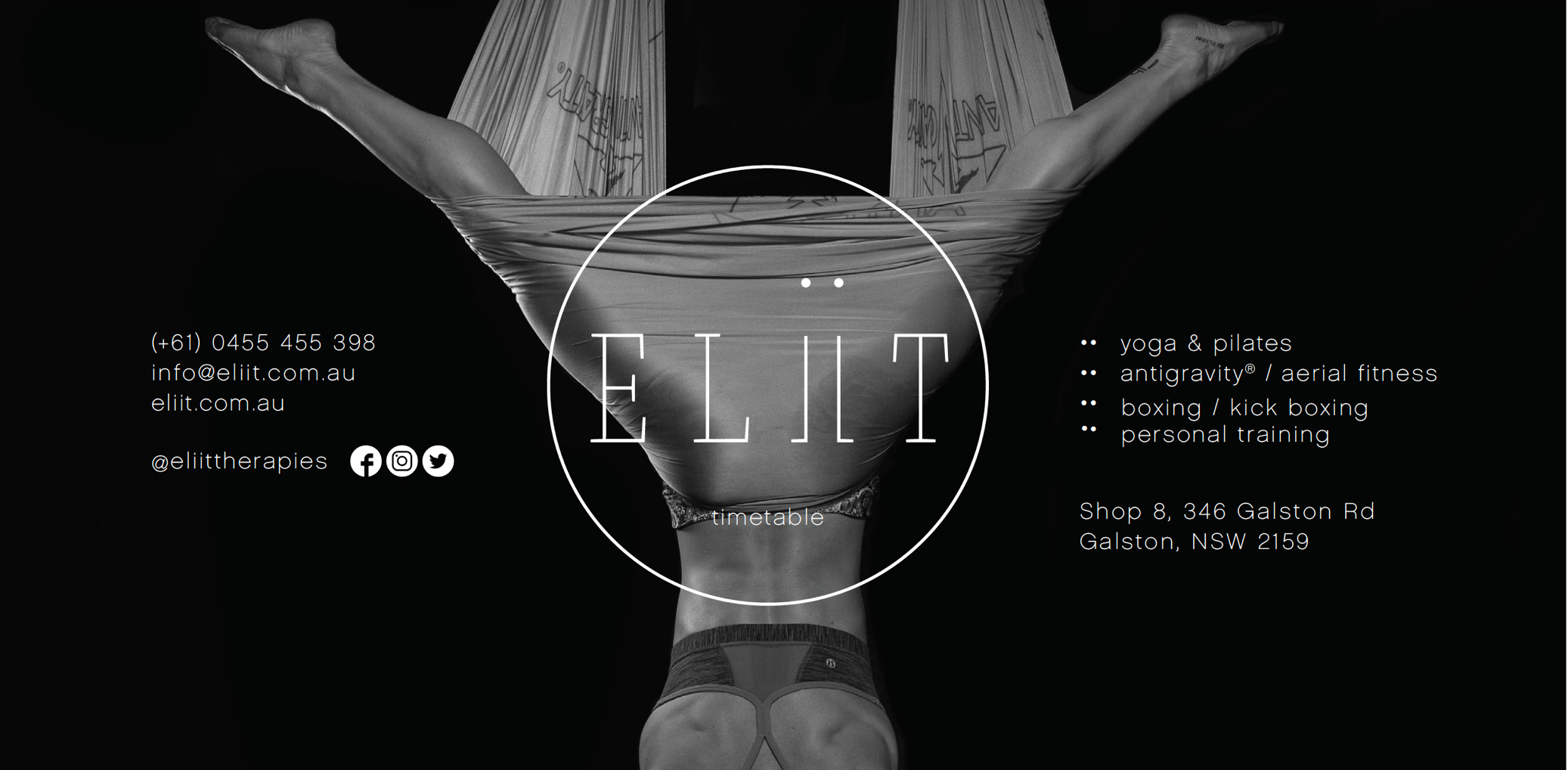 TIMEMONDAYTUESDAYWEDNESDAYTHURSDAYFRIDAYSATURDAY6:00amAntiGravity  Pilates
60 mins7:00amYogalates60minsPilates Circuit60minsPilates Circuit60minsAntiGravity Intermediate
60 mins8:15amMat Pilates
60 mins9:30amYoga
60 minsYoga Flow
60 minsAntiGravity Beginners
60 mins10:00amMat Pilates
60 minsWorkshop10:45amMat Pilates
60 minsWorkshop4:00pmWorkshop4:30pm5:30pmWorkshop6:00pmYoga Flow
60 minsAntiGravity Beginners
60 minsAntiGravity Intermediate
60 minsYin with sound bowls
60 minsWorkshop6:15pm   Yin Yang Yoga         90mins7:15pmYin Yoga
60 minsMat Pilates
60 minsAntiGravity Restorative
60 mins7:45pm